Задание подготовлено в рамках проекта АНО «Лаборатория модернизации образовательных ресурсов» «Кадровый и учебно-методический ресурс формирования общих компетенций обучающихся по программам СПО», который реализуется с использованием гранта Президента Российской Федерации на развитие гражданского общества, предоставленного Фондом президентских грантов.РазработчикиТолкачева Татьяна Владимировна, ГБПОУ «Сызранский медико-гуманитарный колледж»Общие компетенции в сфере разрешения проблем, самоорганизации и самоуправленияОценка продукта. Уровень I.Специальность 34.02.01. Сестринское делоОГСЭ. 03. Иностранный языкТема: Правила посещения больницыКомментарииДанное задание ставит своей целью формирование у обучающихся умения использовать изученные лексические единицы, эффективно оценивать продукт своей деятельности.Может быть использовано как индивидуально, так и с последующим обсуждением в группе.Вы участвуете в волонтерской работе. В больнице, куда вас пригласили, идет подготовка информационных бюллетеней. Ваша группа реализует проект по оформлению стенда для посетителей-иностранцев. Рассмотрите иллюстрацию, ознакомьтесь с информацией к ней. (Источник 1). Проанализируйте информационный бюллетень, подготовленный вашим товарищем (Источник 2). Занесите результаты анализа в таблицу. В графе «Комментарии» запишите действия, которые следует предпринять для приведения бюллетеня в полное соответствие с требованиями.You are participating in volunteer work. The hospital where you were invited is preparing newsletters. Your group is implementing a stand design project for foreign visitors. Consider the illustration, read the information to it (Text 1).Review the newsletter prepared by your friend (Text 2). Enter the results of the analysis in a table. In the column "Comments" write down the actions that should be taken to bring the ballot in full compliance with the requirements.Text 1Don’ts for Visiting Patients in the Hospitals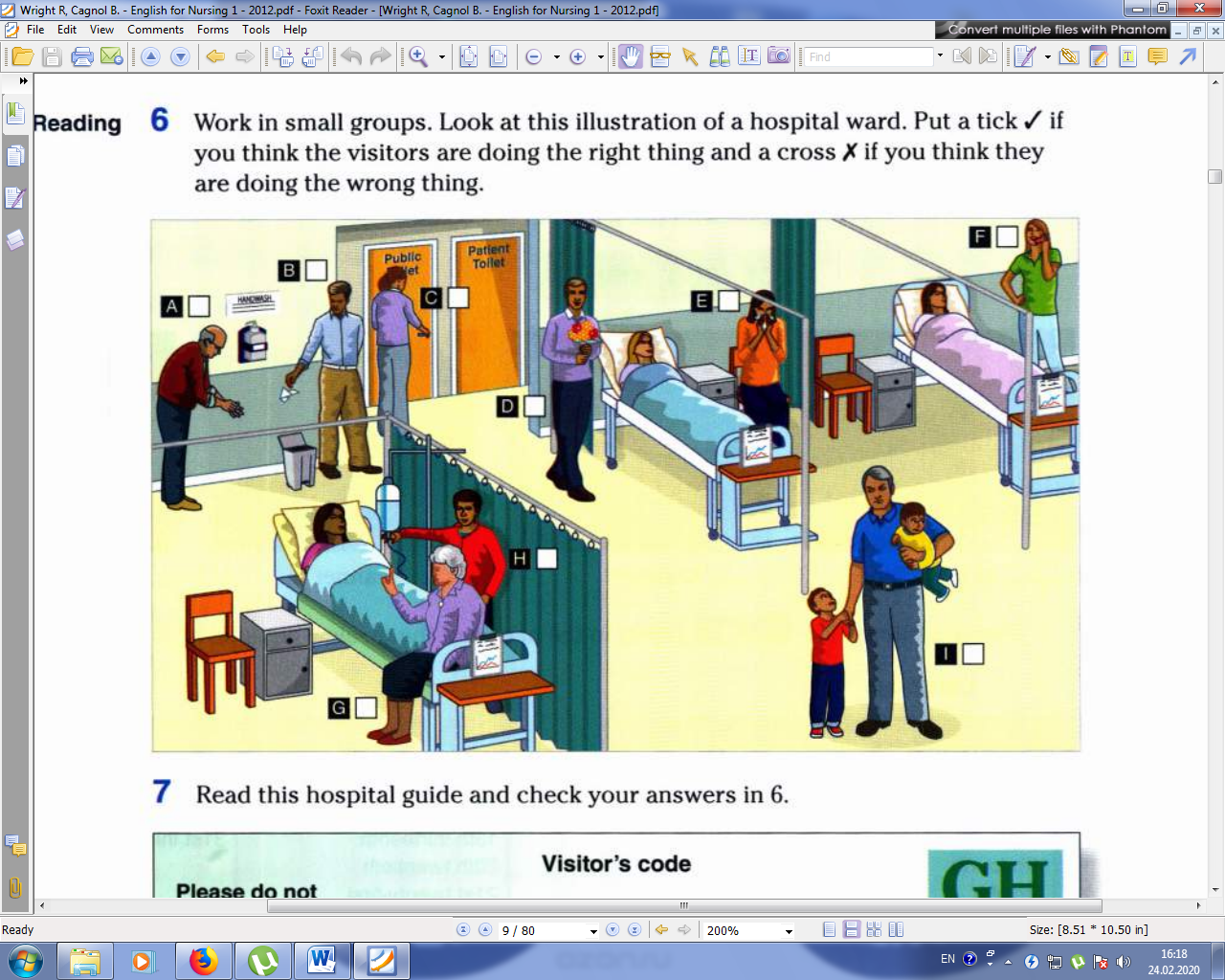 J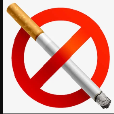 General visiting hours are 3:30 p.m. to 8:30 p.m. daily for any healthy individual.Please do not:A enter with dirty hands B. litter in the buildingC use the patients’ toiletsD. bring flowers onto the wardsE visit the hospital if you are suffering from cold, stomach ache or nauseaF use a phone or other handheld devicesG. visit more than two at a timeH touch wounds, drips, catheters or medical equipmentI bring children under 12 to visit (unless agreed)J smoke before visiting or during a visit, even if you excuse yourself to go outdoors.Text 2Visitors in HospitalProtecting the health and safety of our patients is our top concern.Any healthy individual who’d like to visit a hospitalized patient is very welcome.To help keep patients safer from the risk of infection, we encourage families to limit the number of visitors at any one time to two. Also, visitors cannot enter the hospital if they are sick (have a cold that causes them to cough and sneeze, have a sore throat, stomach ache, nausea), for the safety of our patients.Please note, all visitors under the age of 12 are not allowed (unless agreed) and must be accompanied by an adult while visiting the hospital.It is important to remember that nursing staff are there to attend to patients’ medical needs, not the needs of visitors. So, be sure to place litter in the litter bins and use public toilets, not patients’ ones. Visitors should never touch wounds, drips, catheters or medical equipment.Respect the rules and policies of the hospital, be courteous to hospital staff and other patients, and take into consideration the wishes of the patient.Remember that the patient may be feeling low and your visit is likely to be an important and happy distraction.We thank you for your cooperation.Инструмент проверкиКритерийОценка(Да \ Нет)КомментарииУказано на необходимость использования туалета для посетителейУказан запрет на цветы в больничных палатахУказано на необходимость посещения не более чем вдвоем к одному пациентуУказано на необходимость мытья рук до и после визита к больномуУказаны часы посещения больницыИмеется требование по отключению гаджетов на время посещения больницыУказано на запрет посещать больницу в состоянии болезни или плохого самочувствияУказана необходимость использования контейнеров для мусораИмеется информация о правилах посещения больницы с детьмиУказано на запрет курения в стенах больницы и на больничной территорииКритерийОценка(Да+ \ Нет-)КомментарииУказано на необходимость использования туалета для посетителей+Указан запрет на цветы в больничных палатах-bring flowers onto the wardsУказано на необходимость мытья рук до и после визита к больному-wash your hands when you enter and leave the hospitalУказаны часы посещения больницы-visit between 3.30 p.m. and 8.30 p.m.Имеется требование по отключению гаджетов на время посещения больницы-turn off your mobile phone and other handheld devices while in the wardsУказано на запрет посещать больницу в состоянии болезни или плохого самочувствия+Указана необходимость использования контейнеров для мусора+Указано на необходимость посещения не более чем вдвоем к одному пациенту+Имеется информация о правилах посещения больницы с детьми+Имеется информация о запрете курения-Do not smoke before visiting or during a visit, even if you excuse yourself to go outdoorsПолностью верно даны оценки3 баллаОценки даны с одной ошибкой или пропуском1 баллЗа каждый верный комментарий1 баллМаксимально5 балловОтсутствуют избыточные комментарии (при наличии хотя бы одного верного)1 баллМаксимальный балл9 баллов